GNATOLOGIA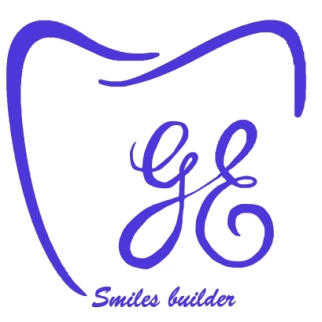 PROGRAMMAZIONE DIDATTICO-EDUCATIVAANNO SCOLASTICO 2016 / 2017CLASSE IVLibro di testo: C. Nanni A. Fini, Gnatologia Vol. 1, Franco Lucisano editore.Alimentazione e saluteIl metabolismoLa conservazione degli alimentiIntossicazioni alimentari e tossinfezioniGnatologia e sistema stomatognatico: definizione di gnatologia e funzioni del sistema stomatognaticoRiassunto dell’anatomia speciale del cavo orale con riferimento a:ATM: articolazione temporo-mandibolareSNM: sistema neuro-muscolareADP: apparato dento-paradontaleArcate dentali e curve di compensazione (Von Spee, Wilson)Rapporti interdentaliAssi di rotazione della mandibolaPiano di Camper e di FrancoforteIl Tavolato occusale e cenni di modellazione gnatologicaAngolo di BennetMovimenti mandibolariTecniche e strumenti di registrazione dei movimenti mandibolari Archi facciali e punti di riferimento Articolatori: simulatori dei movimenti mandibolari, con particolare riferimento alla classificazioneTipi di occlusione: con particolare riferimento ai fattori che determinano l’occlusione e condizionano la modellazione occlusale del dente (fattori verticali e orizzontali)La modellazione gnatologica occusale secondo i vari autori (Pk Thomas)Protesi: fissa mobile e parziale (classificazione di Kennedy)Metodologia: si procederà introducendo gradualmente i concetti basilari e la terminologia corretta per lo studio e la comprensione della gnatologia, affrontando inseguito le tematiche più specifiche di questa materia, attraverso l’uso di lezioni frontali partecipate, esercizi svolti in classe e, ove possibile, dimostrazioni pratiche di fenomeni di particolare interesse.Valutazione: la valutazione dell’apprendimento avverrà attraverso verifiche scritte e colloqui orali.